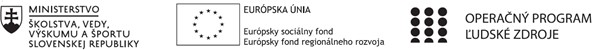 Správa o činnosti pedagogického klubuPrílohy:Prezenčná listina zo stretnutia pedagogického klubu.Fotodokumentácia.Príloha správy o činnosti pedagogického klubuPREZENČNÁ LISTINAMiesto konania stretnutia: Online cez MS TeamsDátum konania stretnutia: 22. 03. 2021Trvanie stretnutia: od 16:00 hod 	do 19:00 hodZoznam účastníkov/členov pedagogického klubu:Meno prizvaných odborníkov/iných účastníkov, ktorí nie sú členmi pedagogického klubu a podpis/y:Príloha správy o činnosti pedagogického klubuFotodokumentácia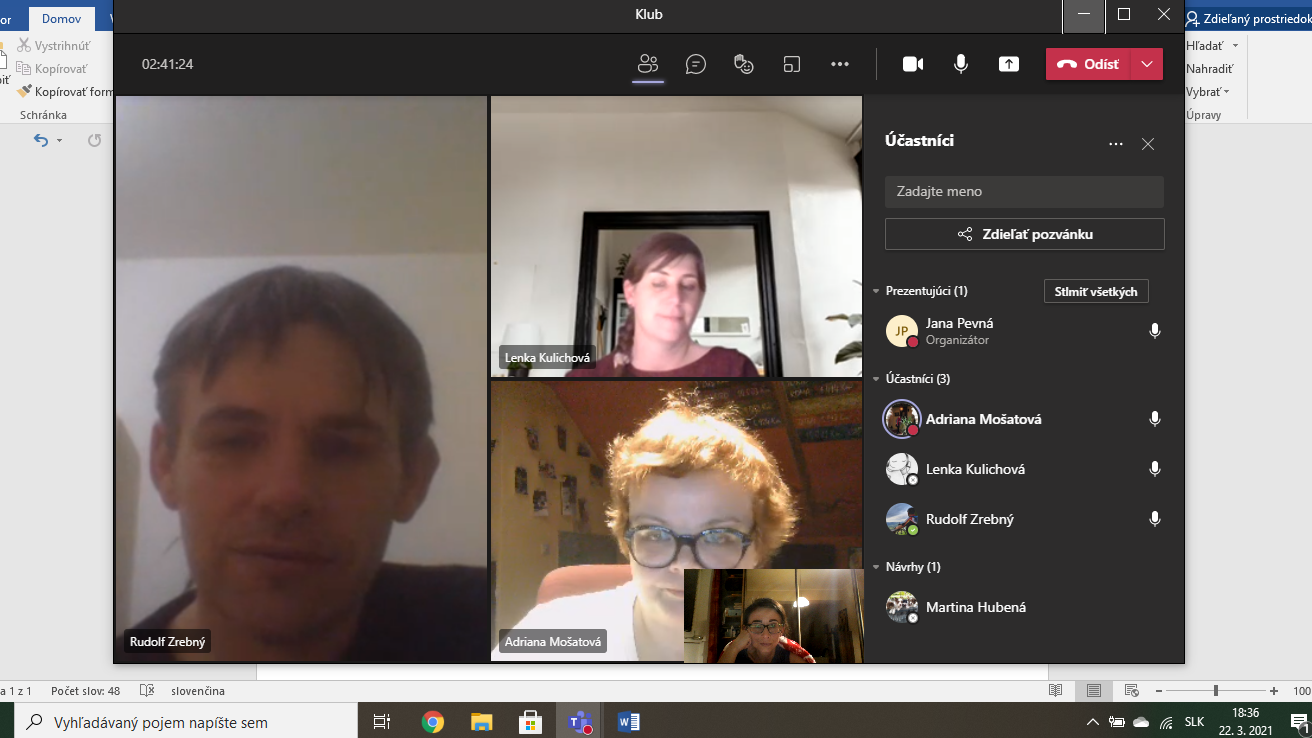 1. 	Prioritná osVzdelávanie2. 	Špecifický cieľ1.1.1 Zvýšiť inkluzívnosť a rovnaký prístup kukvalitnému vzdelávaniu a zlepšiť výsledky a kompetencie detí a žiakov3. 	PrijímateľObchodná akadémia v Žiline4. 	Názov projektuOdbornosťou držíme krok s budúcnosťou5. 	Kód projektu ITMS2014+312011Z8306. 	Názov pedagogického klubuPedagogický klub vyučujúcich matematiky, informatiky a slovenského jazyka a literatúry7. 	Dátum stretnutia pedagogického klubu22. 03. 20218. 	Miesto stretnutia pedagogického klubuOnline cez MS Teams9. 	Meno koordinátora pedagogického klubuIng. Rudolf Zrebný10. 	Odkaz na webové sídlo zverejnenej správywww.oavoza.sk11. Manažérske zhrnutie: Na stretnutí pedagogického klubu sa členovia venovali  vyhodnoteniu úspešnosti žiakov na externej časti maturitnej  skúšky z matematiky v minulých školských rokoch, hľadaniu príčin nízkej úspešnosti žiakov a  hľadaniu spôsobov, ako zvýšiť matematickú gramotnosť žiakov a tým prispieť k zlepšeniu výsledkov. Súčasne sa členovia venovali aktuálnej téme - zrušenie písomných aj ústnych maturitných skúšok v školskom roku 2020/2021.12. Hlavné body, témy stretnutia, zhrnutie priebehu stretnutia:Privítanie členov pedagogického klubuOboznámenie sa s rámcovým programom stretnutiaDiskusia: Dňa 22.3.20201 (v deň stretnutia členov pedagogického klubu) minister školstva vydal vyhlásenie, podľa ktorého sa v školskom roku 2020/2021 opäť ruší písomná aj ústna časť maturitných skúšok (tak ako minulý školský rok  2019/2020).Členovia klubu sa zhodli na tom, že vzhľadom na danú pandemickú situáciu a už tretí polrok dištančného vzdelávania, je rozhodnutie ministra školstva správne.Čo sa týka pôvodnej témy, ktorá bola na dnešné stretnutie klubu naplánovaná, tj. úspešnosť našich žiakov pri písomnej (externej ) časti maturitných skúšok z matematiky,  členovia pedagogického klubu sa zhodli, že v minulých rokoch neboli žiaci našej školy veľmi úspešní a príčiny sú nasledovné: Po prvé : náročnosťou testov - tie sú na úrovni gymnaziálneho učiva  a žiaci obchodnej akadémia nemajú matematiku v takom rozsahu, aby učivo (bez doučovania) zvládli.Po druhé: žiaci považujú matematiku za „ vedľajší predmet“ nakoľko z neho nie je povinná maturitná skúška, ako napríklad zo slovenského jazyka, ale len dobrovoľná. Žiaci  prejavia záujem o tento predmet až vo štvrtom ročníku  keď zistia, aký veľký dôraz  kladú  na matematiku vysoké školy ekonomického smeru, na ktoré sa prevažne hlásia.Členovia klubu sa zhodli na tom, že matematická gramotnosť by sa dala zvýšiť zavedením povinnej externej maturitnej skúšky z matematiky. Tým pádom by bolo ale potrebné  zvýšiť dotáciu na vyučovacie hodiny z predmetu matematika v každom ročníku,  prípadne zaradenie nepovinného predmetu - Seminár z matematiky, ktorý by sa venoval príprave  žiakov 4. ročníka na maturitu z matematiky.Samozrejme, za dôležité členovia klubu považujú aj  medzipredmetové vzťahy, nakoľko matematická gramotnosť je úzko spojená aj s čitateľskou  (porozumieť  zadaným úlohám) aj finančnou gramotnosťou.Preto je  potrebné, aby učitelia rôznych vyučovacích  predmetov neustále spolu spolupracovali na každej úrovni..13. Závery a odporúčania:Venovať zvýšenú pozornosť medzipredmetovým vzťahom a spolupracovať spolu  v rámci vyučovania jednotlivých predmetov, aby žiaci boli čo najlepšie pripravení na maturitu z matematiky považovali ju za dôležitú.14.	Vypracoval (meno, priezvisko)Ing. Jana Pevná15.	Dátum22. 03. 202116.	Podpis17.	Schválil (meno, priezvisko)JUDr. Jana Tomaníčková18.	Dátum22. 03. 202119.	PodpisPrioritná os:VzdelávanieŠpecifický cieľ:1 . 1 . 1 Zvýšiť inkluzívnosť a rovnaký prístup ku kvalitnému vzdelávaniu a zlepšiť výsledky a kompetencie detí ažiakovPrijímateľ:Obchodná akadémia v ŽilineNázov projektu:Odbornosťou držíme krok s budúcnosťouKód ITMS projektu:312011Z830Názov pedagogického klubu:Pedagogický klub vyučujúcich matematiky, informatiky a slovenského jazyka a literatúryč.Meno a priezviskoPodpisInštitúcia1.Ing. Rudolf ZrebnýOA v Žiline2.PaedDr. Lenka KulichováOA v Žiline3.Ing. Jana PevnáOA v Žiline4.Mgr. Adriana MošatováOA v Žilineč.Meno a priezviskoPodpisInštitúcia